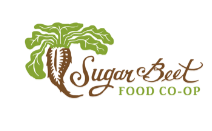 SUGAR BEET FOOD STORE COOPERATIVEBOARD OF DIRECTORS MEETINGTuesday, December 8 7:00pmOnline Meeting- MinutesBoard Members Present: Peter Nolan, Tom Hollinden, Ryan Bradley, Jim Doyle, Sharon Newton, Janet Walters Rouse, Kerri Thompson, Jill NiewoehnerStaff Present: Angelic Lugo, Lissa Dysart, Jen Wenschoff-Gallogy, Gina MontenaroGuests: Paula Gilbertson from NCG, Bill Gee, Robin Schirmer1. Welcome:  Meeting began at 7:06 PMPeter presented the agenda for the meeting: sales update, key initiatives, GM report, committee chairs, public comment3 owner refunds were voted on and agreed upon 2. GM Report (Angelic)Reviewed week 49.  Steady sales around $99,000; 7.9% sales growth over last yearLooking forward to Christmas Eve, Hanukkah, and New Year’s sales opportunitiesOperational Incentives and Reflections:Updating pricing in our POS systemWe are looking for another Grocery Buyer which will help with our work load. Also looking to hire a person in the Prepared Foods departmentLooking to re-set store at 4 foot sectionsStill looking for full time grocery buyer3-month goals Cafe - Improve profitability by adjusting hours down because there is a loss of morning commutersIncrease virtual classesCleaning initiativesCross-training:  Staff are really started to see the value of thisGM and Team Development: Angelic continues the Wednesday calls with PaulaMonthly management meetingsWorking on the budgeting tool, Coop U modules, and a “buddy” program with a new coop. Q4 inventory is scheduled for Dec 17thLocal Vendors: Angelic made connections with Finch Farms, Urban Eden, and 3 BeesOwnership:In Q3, we added 27 owners at the $50 level and 48 owners at the $250.00 levelSALESQ3 2020 total: $1,300,000, which is higher than the Q3 2019 total of $1,100,000.Angelic and Jim: Notes on Q3- unexpected expenses in repair and purchasing of new coolers, labor numbers, and new hires impacted bottom line.  Last year at this time- there were open manager positions- now they have been filled.Peter to Paula: Asked about margins. Paula responded that it is hard to nail down a firm margin when the inventory is not yet completed. Also, COVID impacts the margins and bottom line with the Gatekeeper role and Hero Pay.PPP our loan was used for payroll, as intended. We expect all of the loan to be forgiven.2021 preliminary planning: Angelic will bring the updated 2021 plan to our January meeting.3. Committee Updates:Administration Committee (Ryan)Board Elections:Our bylaws allow for us to have up to 14 people, and there is no minimum number.  We currently have 8 members.The Administration Committee will bring ideas to our January meeting about (1) the skills we need on the Board, and (2) attracting good candidates for our April ElectionPeter, Sharon, and Janet’s terms are endingCould utilize staggered voting to create more balanced termsGIna M: Cashiers asked about people interested in running for the board, focused conversations with people interested in running for the board, do a public campaign at Valentine’s DayFinance Committee (Jim and Tom)We have a total of 13 owner loans due in 2021. We will reach to each of these lenders and offer them options: (1) early repayment of loan with interest forgiven, (2) pay off loan on the due date, with interest, (3) extend loan with up to a 2% interest rate Financial audit- An audit is required as part of our NCG membership Community & Ownership Committee (Janet)Annual Meeting: We will plan to have a virtual meeting this year.  Discussion about how we can have fun with this format.Ambassador form:   Low stakes kind of pipeline for the boardAmbassador programPresented the draft of the Ambassador application. Board to send Kerri feedback4. Guest CommentsRobin Schirmer: The Board meeting minutes are sparse, not super helpful to people who are not attendingBill Gee: what is the status of the Sugar Beet’s rent with our landlord? Tom, we have 5 more years on our lease and then would be up for 2 five year extensions?Bill Gee:  Is there a way for there to be a liaison for team members to share a complaint?  Peter/Sharon: Yes, there is an email available for staff members. Jen confirmed that this is communicated in our employee orientationsPeter motioned to adjourn.  Tom seconded.  Meeting adjourned at 8:47pm